2020年陈楼小学学生体质健康数据统计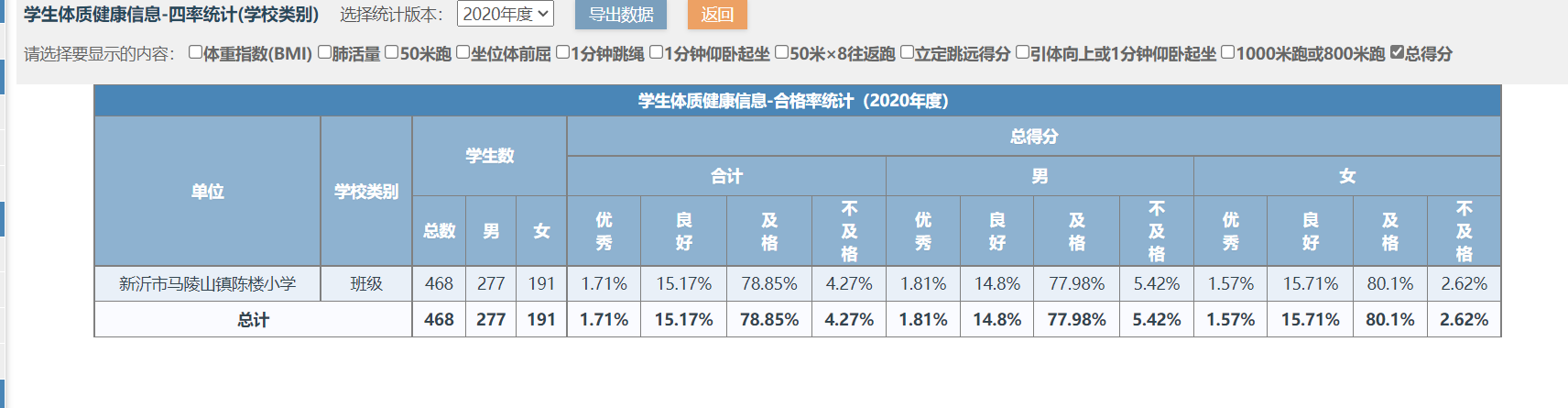 2020年度江苏省徐州市新沂市新沂市马陵山镇陈楼小学学生体质健康、近视率排名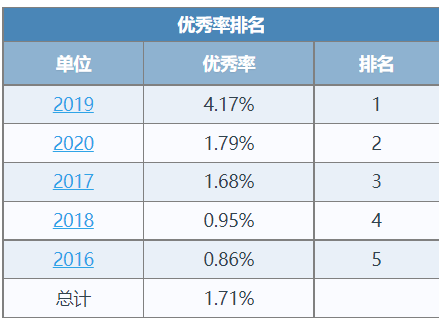 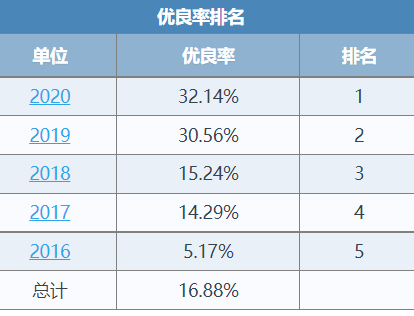 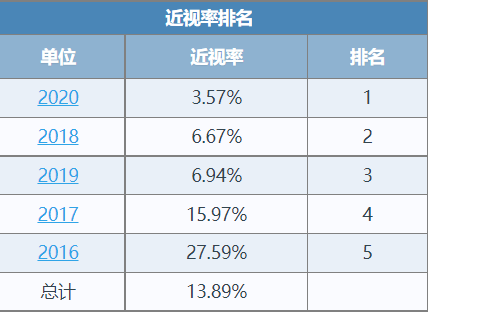 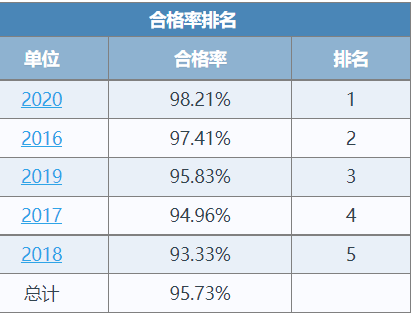 各班级排名2020年度江苏省徐州市新沂市新沂市马陵山镇陈楼小学学生体质健康、近视率排名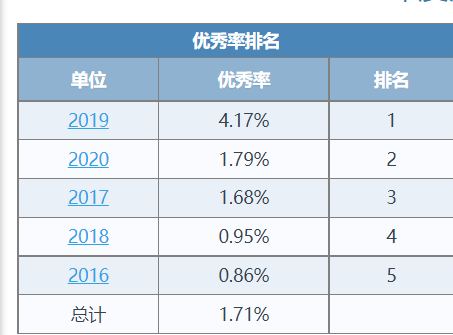 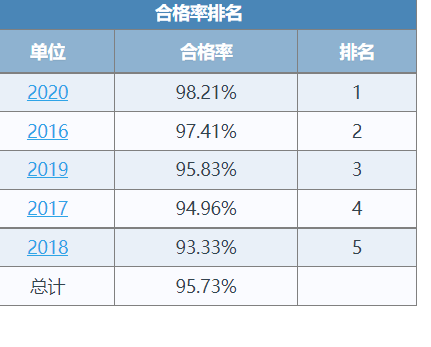 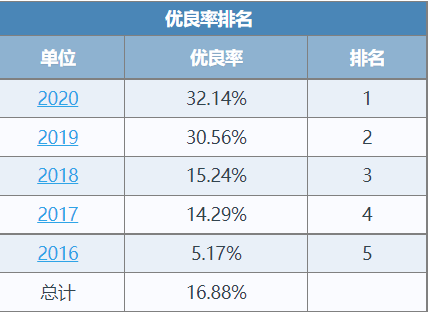 2020年度江苏省徐州市新沂市新沂市马陵山镇陈楼小学2020年级学生体质健康、近视率排名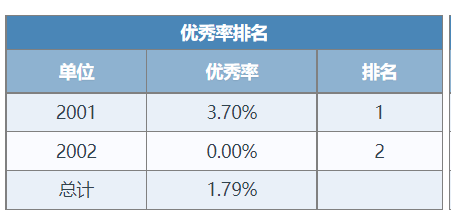 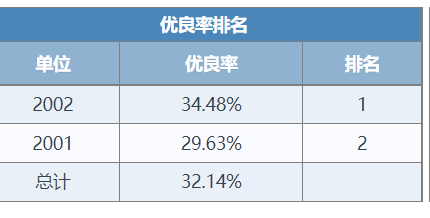 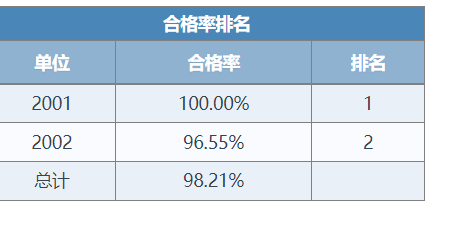 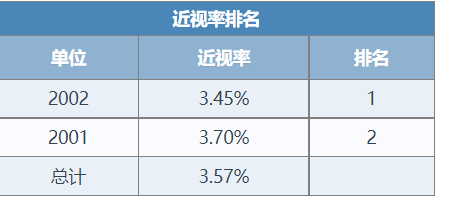 2020年度江苏省徐州市新沂市新沂市马陵山镇陈楼小学2019年级学生体质健康、近视率排名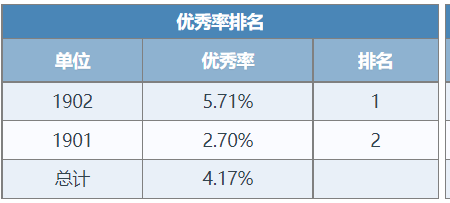 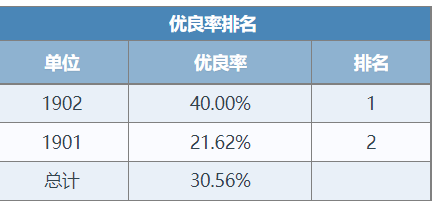 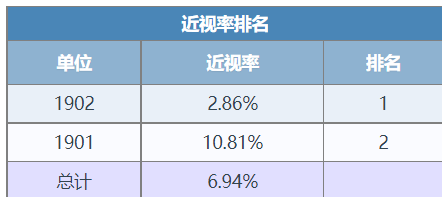 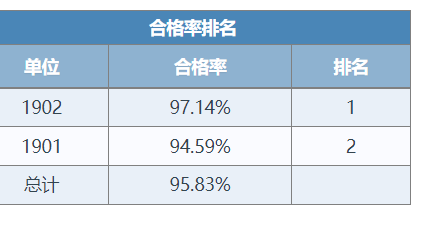 2020年度江苏省徐州市新沂市新沂市马陵山镇陈楼小学2018年级学生体质健康、近视率排名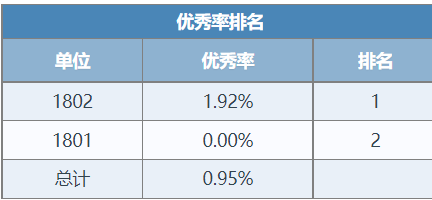 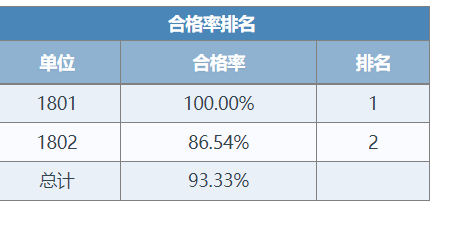 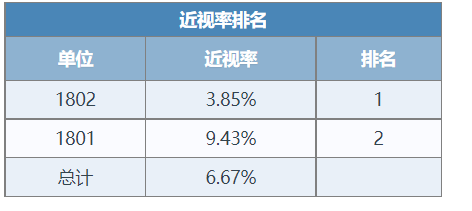 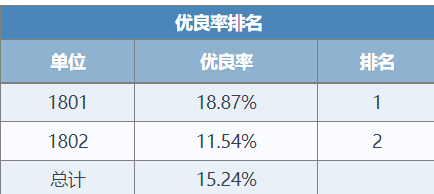 2020年度江苏省徐州市新沂市新沂市马陵山镇陈楼小学2017年级学生体质健康、近视率排名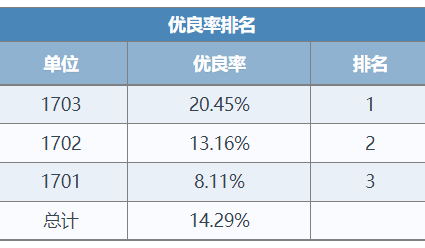 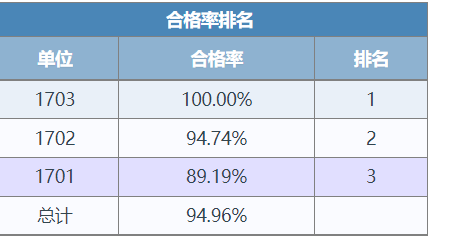 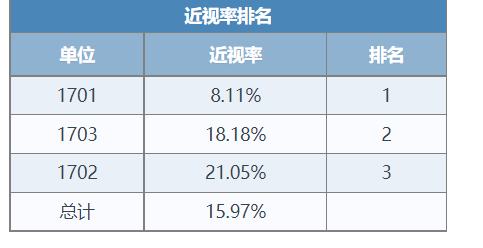 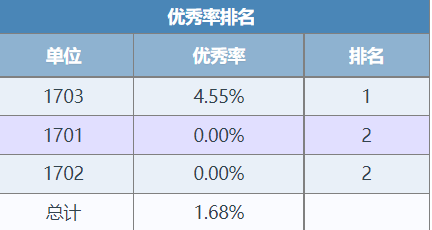 2020年度江苏省徐州市新沂市新沂市马陵山镇陈楼小学2016年级学生体质健康、近视率排名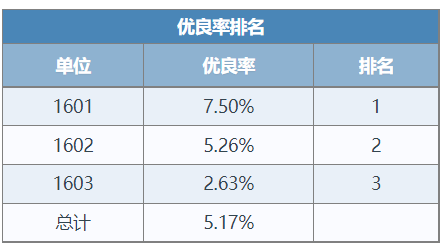 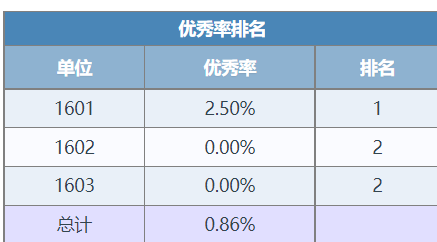 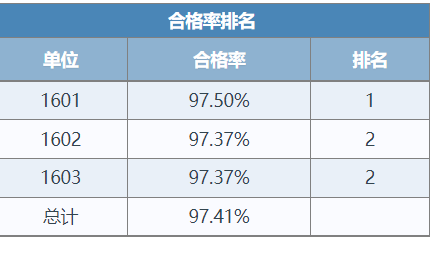 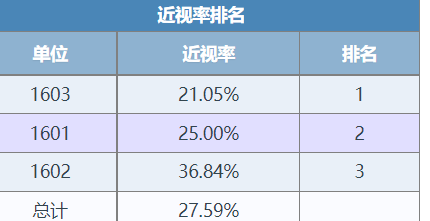 